УТВЕРЖДАЮ						Начальник Управления 						научно-исследовательских работ						_____________Д.В. Балчугов      «____»   ____________2019 Заключение или (ОТЧЕТ)(тема, в соответствии с Договором)шифр _____________Научный руководительНовосибирск  2019Министерство науки и высшего образования Российской Федерации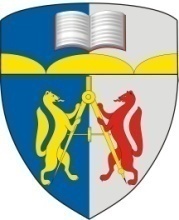 Федеральное государственное бюджетное образовательное учреждение высшего образованияНОВОСИБИРСКИЙ  ГОСУДАРСТВЕННЫЙАРХИТЕКТУРНО – СТРОИТЕЛЬНЫЙ УНИВЕРСИТЕТ(Сибстрин)Ассоциация  «Гильдия проектировщиков Сибири»Некоммерческое партнерство «Изыскательские организации Сибири»Некоммерческое партнерство «Центр энергоаудита»Ассоциация строительных организаций Новосибирской области (АСОНО)Сертификат соответствия «Система Менеджмента Качества» ГОСТ Р ИСО 9001-2015 (ISO 9001:2015)